Формирование основ финансовой грамотности на уроках математики  в начальной школе.В национальной программе повышения финансовой грамотности Российской Федерации отмечается, что существенно усложнившаяся в последнее время финансовая система, ускорение процесса глобализации и появление широкого спектра новых сложных финансовых продуктов и услуг сегодня ставят перед людьми весьма сложные задачи, к решению которых они оказываются неподготовленными.   Развитие человечества происходит настолько быстро и интенсивно, что порой бывает сложно   перестраиваться и «выживать» в условиях неблагополучной экономической и финансовой ситуации во всем мире. Многие взрослые, столкнувшись с проблемой неумения управлять своими финансовыми потоками,  не могут оказывать влияние на формирование правильного отношение к деньгам у своих детей. Умение управлять финансовыми потоками – это не врождённая способность человека. Это приобретённая система представлений, ценностей и сформированных привычек. Основы финансовой грамотности в начальной школе входят в курс математики. В Концепции развития математического образования в РФ, утвержденного в декабре 2013 г. утверждается: «Умение применять математику, в том числе математический подход в рассуждении, обосновании, аргументации, планировании, в пространственных построениях, численных оценках должны предполагаться и требоваться на различных рабочих местах. В массовом сознании математическая компетентность должна стать одним из основных показателей интеллектуального уровня человека, неотъемлемым элементом культуры и воспитанности, естественно интегрироваться в общегуманитарную культуру. Обучение математике в школе - это та область школьного образования, где без особой нагрузки для детей можно реализовать концепцию формирования элементарных основ финансовой грамотности.Содержание темы «Финансовая грамотность» встроено в процесс актуального изучения математики в начальной школе. По мере освоения математических знаний и умений вводятся задачи и задания про деньги и их функционирование в жизни человека. Это может рассматриваться, как элемент математического обучения, когда с развитием представлений о возможностях математики развиваются финансовые навыки учеников. Рассмотрим   содержание тем по   финансовой грамотности в курсе математики  в начальной школе  для 1-4 классов УМК «Школа России» под руководством М.И. Моро.Первое понятие «деньги» вводится уже в 1 классе  при изучении темы  «Число и цифра 2» и в дальнейшем при  знакомстве обучающихся с числом, цифрой. Одновременно происходит знакомство с монетами достоинством 1 рубль, 2 рубля, 5 рублей, 10 рублей.    Детям предлагаются задания  вида: Как набрать монетами 3р., 4р, 5 р.? Для наглядности на полях учебника дано изображение монет 1р.,  2 р., 5 р. А также используется разрезной счётный материал монет разного достоинства, данный в приложении к рабочей тетради, что усиливает и закрепляет практическую направленность.Или такие задания:  Сколько монет по 1р. Составят 3р., 4р., 5р.? Как по – разному набрать 4 рубля монетами: 1р, 1р., 2р., 2р.? 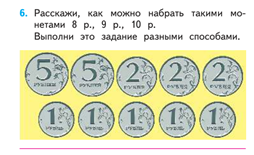 В этом возрасте дети должны научиться пересчитывать и отбирать монеты для оплаты какого-либо продукта в пределах 10,  20.Одновременно дети учатся решать простые задачи, анализируя условие и отвечая на поставленные вопросы.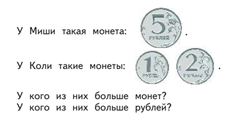 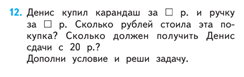 Во 2 классе учащиеся  дальше продолжают расширять свои знания о денежных знаках: появляются монеты и купюры в пределах 100 р., так как счет во втором классе идет в пределах 100. Учатся переводить рубли в копейки и обратно. Уже  во 2 классе ведется уже разговор о карманных деньгах, что у ребенка есть какие-то карманные деньги, которые он может тратить, например, на школьные обеды.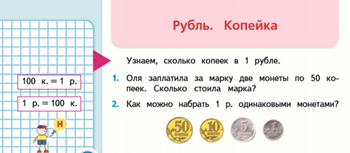 Для наглядности появляются «прозрачные» кошельки. Ученики считают: Сколько монет и сколько копеек в каждом кошельке? 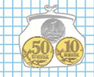 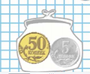 Решаются практические задачи.        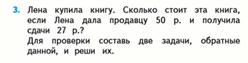 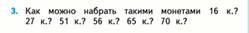 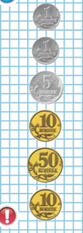 В 3 классе учащиеся начинают пользоваться формулой стоимости покупки: цена*количество = стоимость. Решают разные виды задач на нахождение цены, количества и стоимости товара.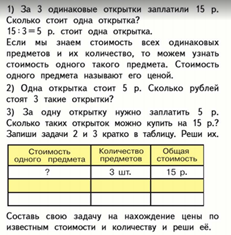 Много внимания уделяется также решению задач практической направленности. 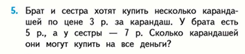 Дети лучше понимают экономическую суть сферы торговых отношений, когда решаются задачи бытовой направленности. Примеры таких заданий из учебника 4 класса.Путёвка в санаторий для одного взрослого человека стоит 15000 р., для ребёнка – 9000 р., а путёвка для взрослого вместе с ребёнком стоит 19000 р. Сколько удастся сэкономить такой семье, если поехать на отдых не по одному в разные санатории, а всем вместе в один санаторий?Помимо решения данной задачи проводится анализ жизненной ситуации, в которой при приобретении того или иного товара, на примере приобретения путёвки в санаторий,  можно сэкономить семейный бюджет, а значит позволить себе ещё какие либо покупки, необходимые семье. Принтер (печатающее устройство) к домашнему компьютеру стоит 3600 руб. Один картридж (устройство, наполненное чернилами) к нему может отпечатать 2000 страниц. Заправка картриджа стоит 650 рублей. Всем членам семьи в месяц требуется распечатать 150 страниц.
1) Хватит ли одного картриджа на весь учебный год?
2) Сколько пачек бумаги потребуется в этих условиях в течение одного учебного года для обычной распечатки страниц компьютерного набора?
3) Отпечатать одну страницу компьютерного набора стоит 4 рублей. Нужно ли покупать принтер или выгоднее пользоваться услугами специалиста?
Расскажи,  какие данные для ответа на каждый вопрос оказались лишними в этой задаче, и какими данными её надо дополнить.В учебнике математики 4 класса встречаются  задачи, связанные с производительностью труда. Примеры таких задач:Рабочий за восьмичасовой рабочий день вытачивает 80 деталей, а его ученик работает 6 часов в день и вытачивает 42 такие детали. На сколько больше деталей вытачивает за 1 час рабочий,  чем ученик?Измени вопрос задачи, чтобы она решалась так: 80:8+42:6 Обсуждение задач такого плана приводит детей к мысли, что заработная плата напрямую зависит от производительности труда. Или задачи, связанные с экономным использованием материала. При экономном раскрое сберегли на каждом пальто по 12 см ткани, а на каждом костюме по 13 см ткани. Сколько сэкономят ткани при раскрое 96 пальто и 96 костюмов? Сколько детских пальто можно сшить из сэкономленной ткани, если на одно пальто идет 2 м ткани? Рабочему было поручено изготовить 30 деталей за 10 часов, но рабочий, экономя время, успевал делать 1 деталь за 15 минут. Сколько деталей сверх нормы сделает рабочий за счет сэкономленного времени?Методика работы над данной задачей сводится к поиску различных способов решения, что, несомненно, оказывает положительное влияние на развитие математических способностей. В задаче хорошо представлены и экономические понятия (производительность труда, объём работ, время работы, норма, экономия), а экономический аспект описываемой в задаче ситуации, остаётся вне обсуждения.При решении задач дети могут обучиться элементарным расчетам, смогут оценить выгоду той или иной покупки или сделки, найти более выгодные и удобные способы решения разных практических, жизненных задач.Рассмотрим следующие задачи. Например:За изготовление одной детали рабочий получает 100 р. За месяц он производит 400 деталей. В цех поставили новый станок, на котором можно произвести 500 деталей, а за изготовление одной детали стали платить 90 р. Как изменилась заработная плата рабочего? Поездка на поезде стоит 400 р. Чтобы проехать это расстояние на автомобиле, надо израсходовать 20 л бензина. Цена бензина 30 р. за литр. Какой вид транспорта выберет папа, если он поедет один? Изменит ли он своё решение, если с ним поедут мама и сын?При решении предложенных задач учащиеся знакомятся с экономическими понятиями, выполняют мыслительные операции и арифметические вычисления. Решение данного рода задач вносит разнообразие в урок, помогает активизировать мыслительную деятельность, обогащает социально-нравственный опыт, расширяет представление об окружающем мире и словарный математический и экономический запас, закладывает основы финансовой грамотности и способствует развитию качеств личности, необходимых в условиях рыночной экономики.Ситуации, описанные в задачах,  помогают детям понять экономическую суть разных отраслей хозяйства, разных областей человеческой жизни.Положительные эффекты решения задач с экономическим содержанием:- увеличивается активность детей на уроке;- повышается мотивация к учению;-расширяется личный опыт детей;…………………………………..
- раскрывается связь математики с реальной жизнью;- повышается роль детей, принимающих участие в планировании покупок;- дети приучаются к бережливости, экономии.Экономические знания полезны и доступны для усвоения учащимися 1–4 классов, интересны детям, родителям и педагогам.Начиная учиться в школе, ребёнок делает первые шаги во взрослую жизнь. Для того чтобы он не растерялся в ней и стал в будущем финансово благополучным человеком, ему необходимо освоить азбуку финансовой грамотности и научиться считать деньги.Получив финансовые знания, ребенок сможет более осознанно подумать о своем будущем. При управлении личными финансами он сможет принимать разумные решения, формировать у себя правильные финансовые привычки и использовать свои знания на практике. Финансово образованный человек способен сам выбирать наиболее привлекательные пути в жизни, создавая материальную основу для развития общества.Список литературы:Гловели Г.Д. Финансовая грамотность: Материалы для учащихся (4 класс). — М.: ВИТА-ПРЕСС, 2014. Землянская Е.Н. Критерии и конкретизирующие показатели оценки экономических знаний младших школьников/Е.Н.Землянская  – М., 2000.Моро М.И. и др. Математика. Сборник рабочих программ «Школа России»: - М.: Просвещение, 2011.  Федин С.Н. Финансовая грамотность: Материалы для учащихся (2–3 класс). — М.: ВИТА-ПРЕСС, 2014.